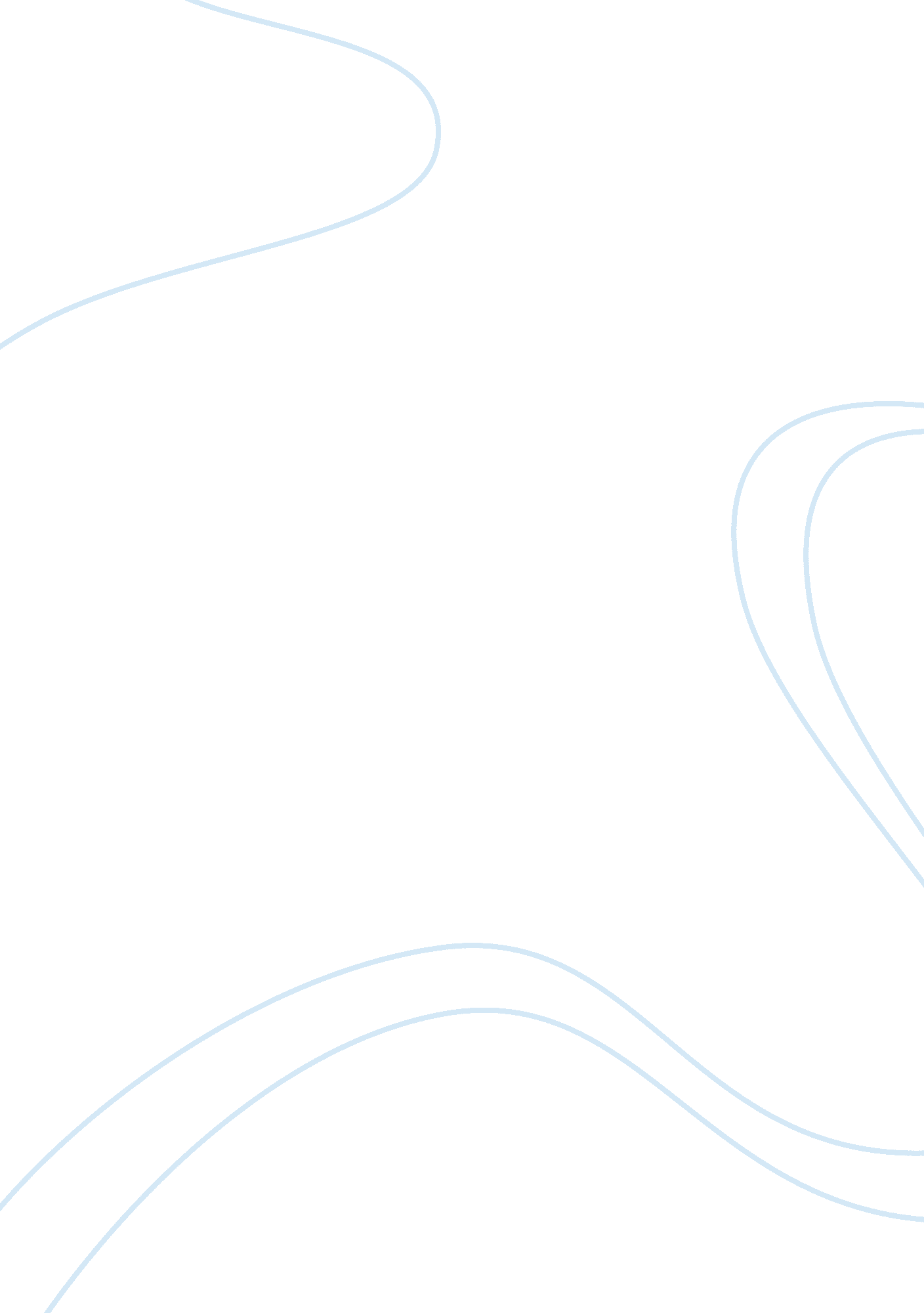 Market revolution narrative essayHistory, Revolution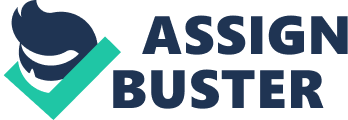 The Market Revolution AP U. S. History The impact of the Market Revolution was the dawn of new markets in land, labor and produce. It ultimately changed American society and reflected a turn away from agrarian ideals through various changes in business, transportation, and society. Overall, the Market Revolution impacted the nation through different regions; the northeast became industrial, while the south relied on farming. The Northeast was booming in industrial growth from the Market Revolution. With the new textile mills, there were many jobs and the economy was on the rise. However, two of the biggest ways the Northeast was able to improve was with its improvements on transportation and various innovations. For example, in 1825 the Eerie Canal was created by Dewitt Clinton and set the stage for faster and easier transportation for goods and people. Also, with New York growing into one of the nation’s largest cities, there were various railroad networks that linked major cities. Lastly, the Northeast region was also improving with the creation of companies. For example, in 1813 Francis Cabot Lowell created the Boston Manufacturing company created the first large scale manufacturing cities in the United States of America (Lowell, Massachusetts). With this company, Lowell was also able to create 6, 000 jobs by 1836. Because of these important improvements, the Market Revolution industrialized the Northeast and definitely set it apart in comparison to the Southwest region. While the Northeast was improving vastly on industrialization, the South was concentrated on their growth of farming. Even though, the South lagged in the growth of industrialization and urbanization, they had just as fast growth in their economy. It was Eli Whitney’s invention of the cotton gin that made slaves last longer and the production of cotton much faster. For example, cotton growth went from around 75, 000 bales in 1800 to over 2 million bales in 1850 with the improvements on producing cotton. Because of the faster production of cotton, the South was able to export to Europe and the Northeast for an advantageous profit. Even though the South obviously had most of their growth due to cotton, they were still able to improve technologically wise. They did have factories and large ports and harbors. For example, the Mississippi transportation helped businesses export across the country with the advances of the steamboat. Thus, having a similar growth in transportation in comparison to the north. From 1815-1860, the Market Revolution was able to have growth in both the Northeast and the South regions and even though they had many differences, the regions were brought together with their booming economies. The large improvements in farming and industrialization were able to shape America into a powerful and wealthy country. 